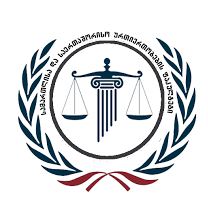 სამართლის კლინიკაგანაცხადის ფორმასადისკუსიო ვორქშოფი „მშვიდობისა და კონფლიქტების საკითხებზე“სახელი და გვარი: ---------------------------------------------------------------------------------------------------კურსი---------------------------------------------------------------------------------------------------საკონტაქტო ტელეფონი:---------------------------------------------------------------------------------------------------ელექტრონული ფოსტა:გთხოვთ გაგვიზიაროთ, რატომ ხართ დაინტერესებული ამ თემით და რა არის თქვენი მოტივაცია, რის გამოც გაგიჩნდათ ამ პროექტში მონაწილეობის სურვილი (არაუმეტეს 150 სიტყვა).------------------------------------------------------------------------------------------------------------------------------------------------------------------------------------------------------------------------------------------------------------------------------------------------------------------------------------------------------------------------------------------------------------------------------------------------------------------------------------------------------------------------------------------------------------------------------------------------------------------------------------------------------------------------------------------------------------------------------------------------------------------------------------------------------------------------------------------------------------------------------------------------------------------------------------------------------------------------------------------------------------------------------------------------------------------------------------------------------------------------------------------------------------------------------------------------------------------------------------------------------------------------------------------------------------------------------------------------------------------------------------------------------------------------------------------------------------------------------------------------------------------------------------------------------------------------------------------------------------------------------------------------------------------------------------------------------------------------------------------------------------------------------------------------------------------------------------------------------------------------------------------------------------------------------------------------------------------------------------------------------------------------------------------------------------------------------------------------------------------------------------------------------------------------------------------------------------------------------------------------------------------------------------------------------------------------------------------------------------------------------------------------------------------------------------------------------------------------------------------------------------------------------------------------------------------------------------------------------------------------------------------------------------------------------------------------------------------------------------------------------------------------